Развитие информационных навыков у студентов как способ формирования soft skills специалистовРадевич Любовь Ивановна, преподаватель ГБПОУ  «Дзержинский техникум бизнеса и технологий»Сейчас — как раз то самое время, когда настоящее прямо на наших глазах превращается в будущее.Айзек АзимовОсобенности современной жизни:Изменчивость и неопределенностьРазнообразие и сложностьЦифровизация, цифровая трансформацияТаким образом, требование времени - транспрофессионализм (полипрофессионализм).В изменяющемся мире ключевым становится самостоятельное проектирование своей карьеры. Карьерное ориентирование – цель нашего выпускника. И он должен быстро (здесь и сейчас) включаться в процесс.Иллюстрацией комплекса навыков, которыми должен обладать человек может служить Треугольник развития.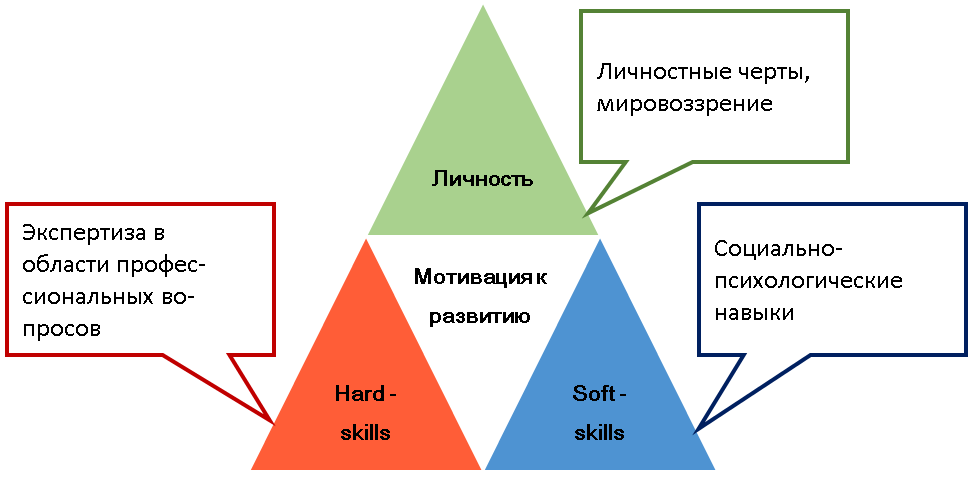 Не будем останавливаться на личностных и профессиональных аспектах. Но важно отметить, что это равнозначные и равноценные компоненты процесса развития личности. Каждый человек должен обладать такими навыками, которые не зависят от профессии. Это те навыки котоорым не учат образовательных учреждениях, но в жизни они оказываются очень полезными.К ним относятся, к примеру: умение быстро читать, вести переговоры, мыслить критически, логически или творчески. Подобные навыки сегодня называют надпрофессиональными, междисциплинарными, гибкими, мягкими, навыками XXI века, но чаще всего soft-skills. Soft skills - мягкие навыки (не гибкие навыки), но это по английски – изменяемые или программируемые. По аналогии с Software (в IT – сфере есть понятие – программное обеспечение, Hardware – железо, платы, оборудование). Soft skill появились в противовес к Hard skills, то есть профессиональным навыкам и поэтому их можно называть надпрофессиональными и  междисциплинарными. В научной сфере первое упоминание этого термина появилось в 1972 году на одной конференции США. С тех пор появилось множество упоминаний и определений термина Soft skills,  который часто пересекается с некогнитивныи навыками, социальными способностями, эмоциональным интеллектом и тому подобное. Критерии отделения soft-skills от других навыков часто оказываются очень размытыми. Это связано с их популярностью, а также тем что они используются в различных областяхСуществует  заблуждение что Soft-skills это всё что не Hard-skills. Это всё не совсем так.  Но реально они являются непересекающимися множествами. 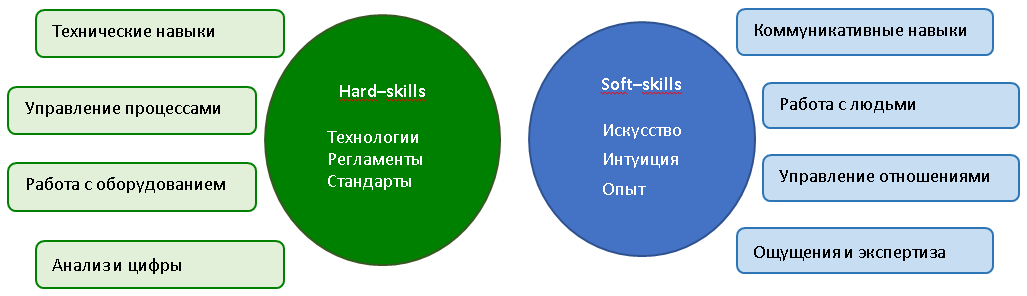 Надо понимать, что для Hard-skills:Развитие происходит быстрееС меньшим усилием Достижение требуемого уровня - гарантировано (при соблюдении базовых критериев: мотивация, обучаемость и др.)Практически не подвержены обратному развитию	Для Soft-skills:Развитие происходит медленнее С большим усилием Достижение требуемого уровня не гарантировано («предел» компетенций, глубокая интеграция в структуре личности)В специфических условиях - подвержены обратному развитиюДля большинства людей умение печатать на компьютере быстро является надпрофессиональным навыком. Но для cекретарей и писателей это в чистом виде hard-skills.Поэтому, если студент знает клавиатуру и умеет быстро печатать, это делает его более эффективным при выполнении практических работ по ИТ.Некоторая путаница возникает из-за того что soft-skills трактуют непосредственно как навыки, то есть процессы доведенные до автоматизма. С моей точки зрения, это то, что раньше называли ЗУН, так как не только навыки, но, и знания, и умения которые тоже могут быть надпрофессиональными. В специальности Дизайн – знание Photoshop и CorelDraw умение работать это Hard skills.  А знание творческих алгоритмов — это Soft-skills. Выпускники, приходя в компании спокойно работают в других графических редакторах. Но без знаний теории композиции, цветовой гармонии, законов использования шрифтов и цвета трудно (невозможно) создать что-нибудь очень крутое. Однако знание Photoshop может использоваться в различных областях.  Поэтому в группах ОП, ТХ и ОООП умение работать в Photoshop это Soft-skills. Кому-то придется заниматься организацией групповых мероприятий и оформлять приглашения, меню, столы, залы. Таким образом, Soft-skills это то, что позволяет быть более эффективными в различных видах деятельности вне зависимости от профессионального, языкового, культурного и научного контекста Важность надпрофессиональных навыков трудно переоценить. Про это не сказал только ленивый это и экономисты, ученые, психологи и политики Основатели AliExpress говорят о том что Soft-Skill необходимо в XXI веке так как многие наши функции начинают выполнять машины, роботы, автоматизированные системы.Всемирный экономический форум назвал 10 главных навыков в 2020 году:В.В. Путин использовал этот термин совершенно не характерный для него. Термин Soft-skills чаще используют в связке с эмоциональным интеллектом Основатели теории социального интеллекта заявляют, что интеллект в классическом понимании слабо влияет на успешность людей. Но умение общаться, мыслить критически, решать нестандартные задачи влияют на успех.Например:В 2015 году в Harvard University были проведены подробные исследования где установили что 85% успеха зависело от soft-skills. В 2017 году компания Google провела исследование чтобы определить наиболее эффективные команды и подразделения В результате оказалось, что наиболее эффективными оказались смешанные группы сотрудников сильными гибкими навыками (Case-технологии).Необходимо отметить какие существуют надпрофессиональные навыки. Что из этого следует развивать и как? Единой классификации гибких навыков на данный момент не существует. Если поискать можно найти разные классификации Есть несколько академических перечней или более современных, или специализированных для разных профессий. В интернете огромное количество рекомендаций 10 полезных навыков для продавца, для психолога, навыки, необходимые для школьника или менеджера. Например, большая пятёрка некогнитивных навыков: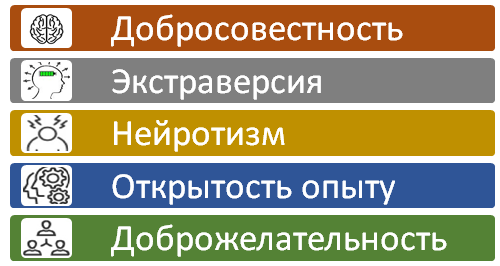 Или концепция 4К: 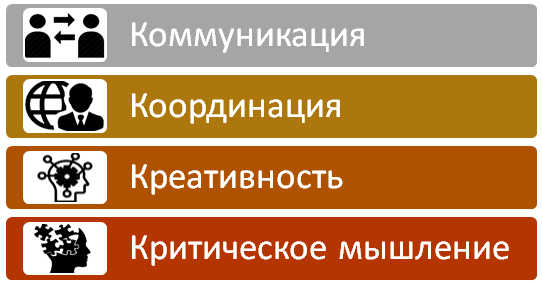 Каждая из этих классификаций может иметь более группировок Оптимально таких делений 4. Это четыре группы Мета-навыков Аналитические – Скорочтение, Усный счет, Умение работать с информацией, компьютерная грамотность.Творческие - Умение проводить мозговые штурмы и Знание алгоритмов ТРИЗ Коммуникативные – Риторика, Писательское мастерство, Умение вести переговоры Организационные - Тайм-менеджмент, Умение планировать, Вести здоровый образ жизни В каждой серьёзной дисциплине при правильном подходе изучаются в том числе надпрофессиональные аспекты. Мы опосредованно развиваем надпредметные навыки. В информатике учим логике, алгоритмизации. В рамках дисциплин Информатика и Информационные технологии условная TimeLine показывает насущную необходимость включения Soft-skills аналитической группы. 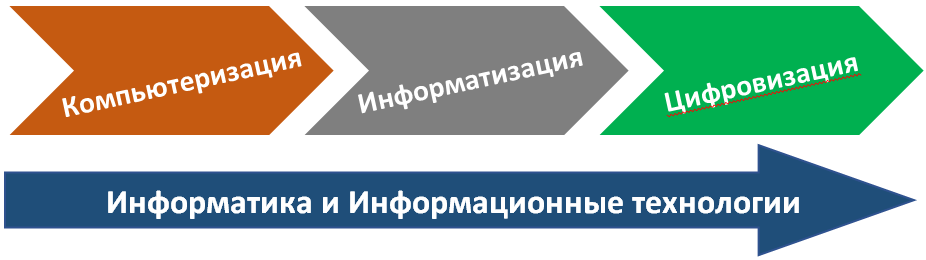 Термин цифровизация нас уже не пугает. каждый обучающийся имеет доступ к высокоскоростному интернету;в техникуме создана и функционирует цифровая образовательная среда;преподаватели используют цифровые учебные материалы, онлай-сервисы и ресурсы, применяют дистанционные образовательные технологии;используются облачные технологии;в техникуме внедряются системы цифрового администрирования.К аналитической группе относим навыки работы с информацией 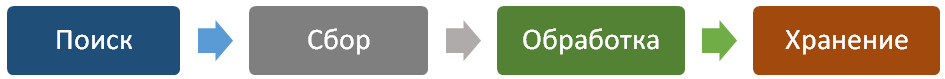 Чему стараемся научить в работе с информацией:Чтению и пониманию текста, графикиПравильной формулировке поисковых запросовФормированию «опорного» конспектаКомплектованию базы знанийПолучению адекватной информации в библиотекеДля решения этих задач необходимо формировать вычислительное (компьютерное) мышление:декомпозиция - разбиение задачи на части;абстрагирование - отбрасывание второстепенных деталей и фокусирование внимания на основной информации;распознавание образов - анализ данных, поиск шаблонов, соответствующих имеющимся данным;алгоритмизация - создание серии упорядоченных шагов, направленных на решение проблемы;моделирование - создание моделей, представляющих процессы;оценка - определение эффективности решения, возможности его применения к решению других задачДля развития Soft-skills удобно использовать компетентностную модель Когда любая компетенция состоит из комплекса знаний умений и навыков и все три компонента важны. Если тренировать память, только тренажёры не помогут. Важно знать, как работает мозг, память и мнемотехники. Знание — это всегда основы наших навыков Обучение сегодня это не только школьный предмет. Учиться нужно постоянно. Это должна быть жизненная позиция иначе навыки просто пропадают Или устаревают А вот soft-skills менее всего подвержена старению. Всё же не стоит преувеличивать влияние Soft-skills. Важно какими навыками овладеют студенты. Как смогут применить. Во-первых, одни лишь гибкие навыки без знания профессий не помогут Во-вторых, важно понимать помогают ли эти навыки в карьерном росте.В-третьих, насколько нравится выбранная профессия (наша работа). Ведь это именно то для чего нужно развивать любые навыки В-четвёртых важно знать что soft-skills это отработка и тренировка. Поэтому важно не только пройти курс но и попробовать это в своей жизни Навыки данного класса сложно отслеживать, измерять. Однако, на сегодняшний день существуют тесты и методики проведения собеседований, помогающие оценить уровень развития данной группы навыков.Наиболее интересными можно считать сайты:Викиум - https://wikium.hype.tech/4brain - https://4brain.ru/blog/kakie-soft-skills-vam-nuzhny/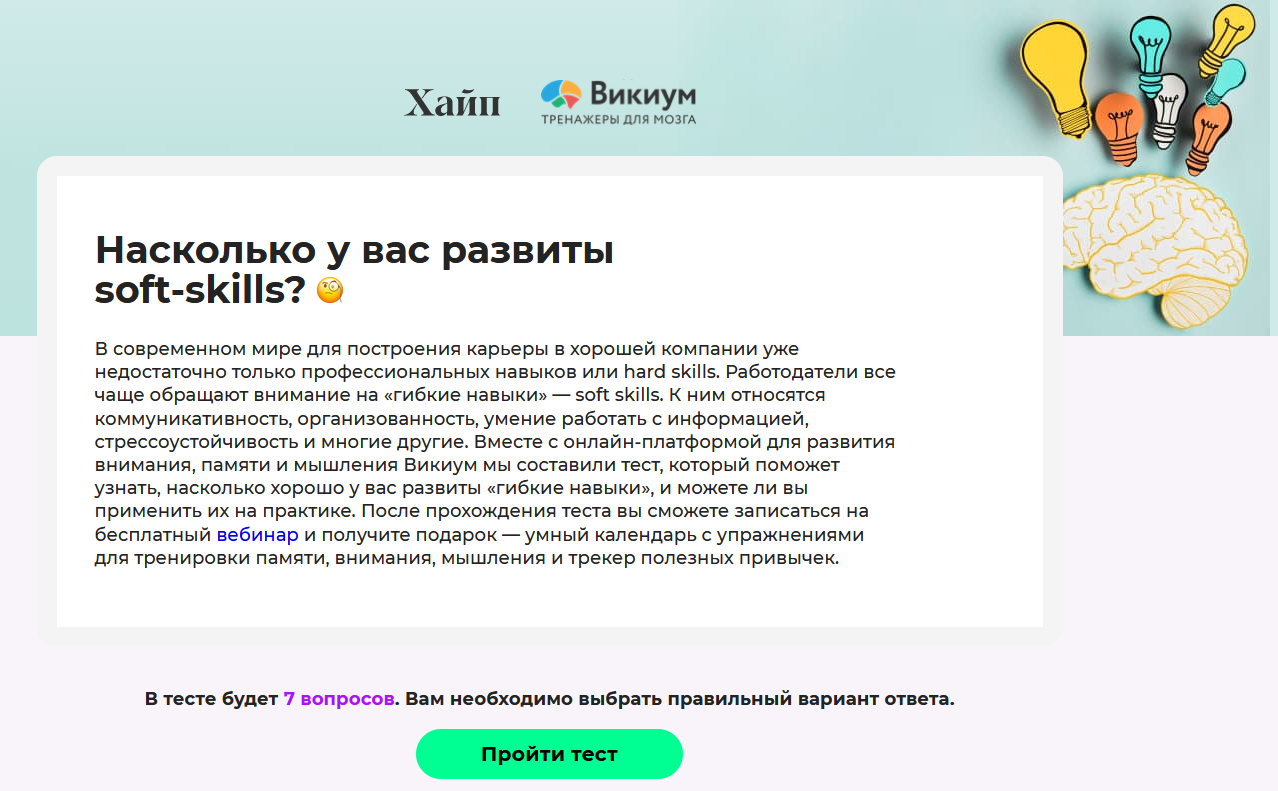 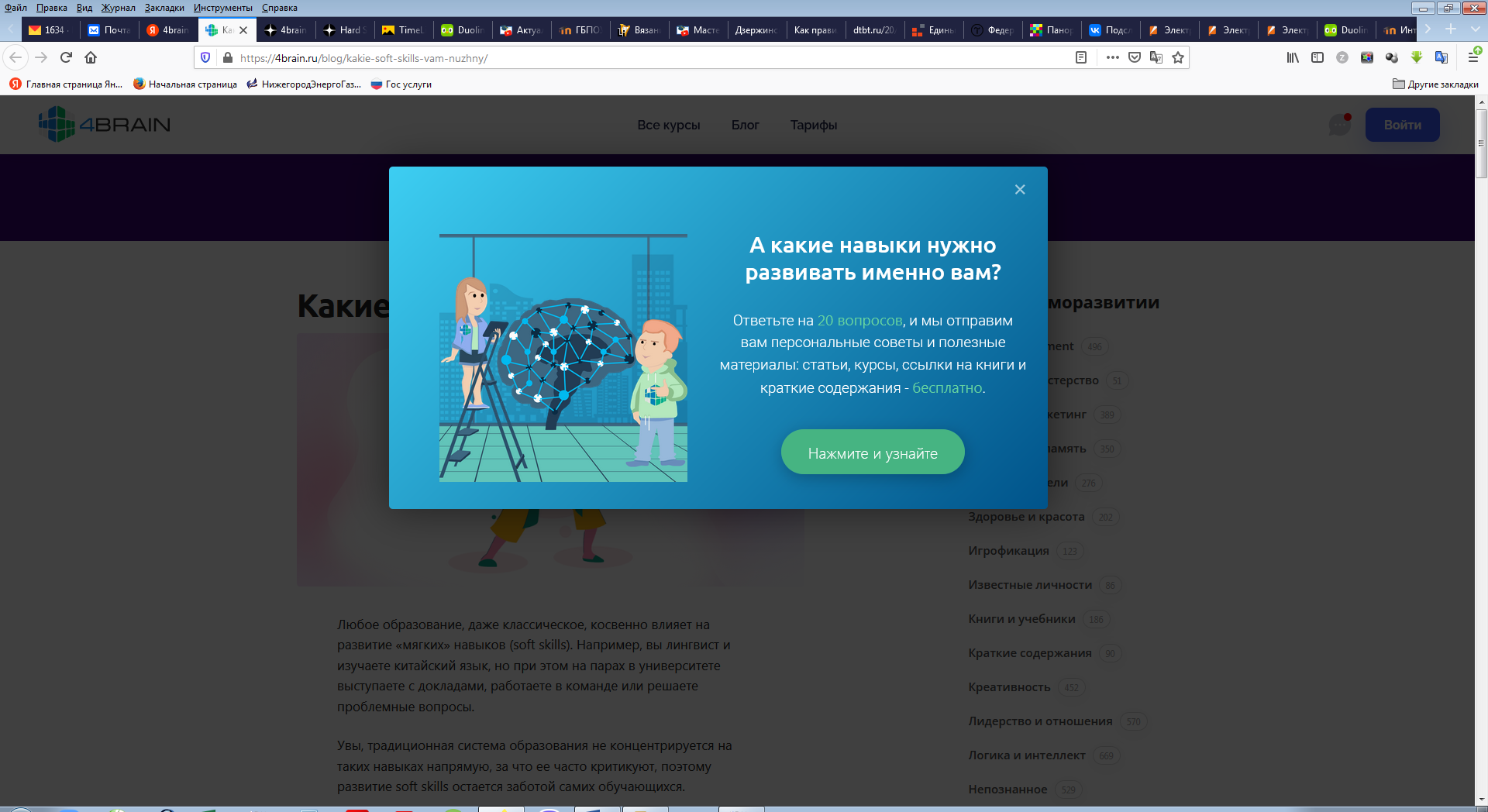 Список источниковSoft skills – что это такое и где этому научиться. редакция Фоксфорд.Медиа [Электронный ресурс]: Режим доступа: https://media.foxford.ru/soft-skillsАбрамов Андрей, Что такое soft skills и как их развивать [Электронный ресурс]: Режим доступа: https://trends.rbc.ru/trends/education/5e90743f9a7947ca3bbb6523Буянов Евгений, Soft skills: самое важное о гибких навыках [Электронный ресурс]: Режим доступа: https://4brain.ru/blog/kakie-soft-skills-vam-nuzhny/Решение проблемЭмоциональный интеллектКритическое мышлениеПринятие решенийКреативностьОриентация на сервисУправление людьмиПереговорыВзаимодействие с людьмиГибкость мышления